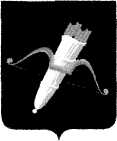 РОССИЙСКАЯ ФЕДЕРАЦИЯАДМИНИСТРАЦИЯ ГОРОДА АЧИНСКА КРАСНОЯРСКОГО КРАЯП О С Т А Н О В Л Е Н И Е28.09.2022	                                        г. Ачинск                                               301-пС целью уточнения наименования формируемой территории, руководствуясь статьями 36, 40, 55 Устава города Ачинска, ПОСТАНОВЛЯЮ: 1. По тексту слово «сквер» читать «бульвар» в соответствующем падеже.2. Контроль исполнения постановления возложить на и.о. начальника отдела архитектуры и градостроительства Т.Г. Шутову.3. Опубликовать постановление в газете «Ачинская газета» и разместить на официальном сайте органов местного самоуправления города Ачинска http://www.adm-achinsk.ru.4. Постановление вступает в силу в день, следующий за днем его официального опубликования.О внесении изменений в постановление Главы города Ачинска от 27.09.2022 № 299-п Глава города АчинскаИ.П. Титенков